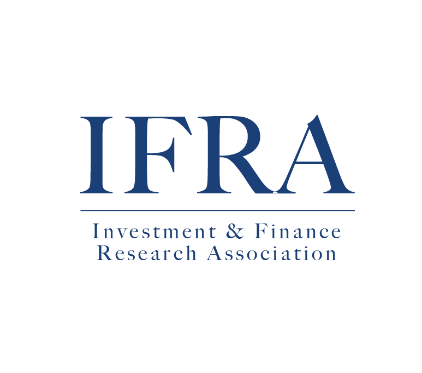 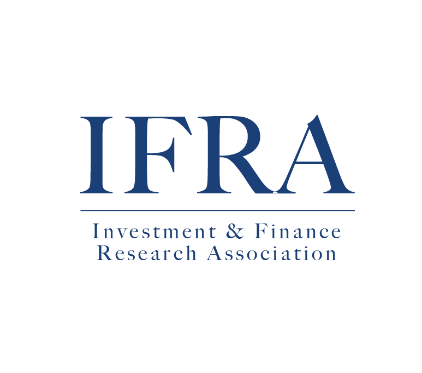 Investment and Finance Research AssociationWebsite		http://www.ifraku.comE-mail		IFRA.recruit@gmail.com2024 Spring Semester Application Form(Submission due by February 28th 9:00 PM at IFRA.recruit@gmail.com)Please provide all information below. Only a complete form will be eligible for review. Your information provided on this form will only be used for our recruitment process. No information will be passed on to third parties without your explicit consent.\\Please indicate your availability for the following:First round of interviews on March 1st-2nd  Second round of interviews on March 3rd 
Please select as many slots as possible, as doing so may enhance the chance for IFRA to meet you in person via Zoom.It is important that all applicants select at least one slot on 9/3 (Sun) for potential follow-up interviews.
Please mark the slots with a “V”. Personal InformationPersonal InformationPersonal InformationPersonal InformationPersonal InformationNameGenderContact InformationMobileContact InformationE-mailEducationEducationEducationEducationYear of AdmissionRemaining Semesters (excluding Spring semester 2024) / Expected Year of GraduationMajorGPA (Optional)Relevant Courses TakenProven Record of English ProficiencyLevel of Fluency in EnglishOther ActivitiesOther ActivitiesOther ActivitiesOther ActivitiesRelevant Work Experiences
& Extracurriculars PeriodOrganizationRoles and ResponsibilitiesRelevant Work Experiences
& Extracurriculars Relevant Work Experiences
& Extracurriculars Relevant Work Experiences
& Extracurriculars Accomplishments & HonorsField of Interest (Information provided in this section does not affect the assessment over your candidacy)Field of Interest (Information provided in this section does not affect the assessment over your candidacy)Field of Interest (Information provided in this section does not affect the assessment over your candidacy)IBD(M&A, ECM, DCM)Markets(Sales, Trading, Equity Research)Others (PE, VC, Startups, etc.)Essay (Less than 300 words for each question) Q1) Please elaborate the reason you are interested in the field you have chosen in the ‘Field of Interest’ section.Q2) Why You? 3/1 (Fri)3/1 (Fri)3/2 (Sat)3/2 (Sat)3/3 (Sun)3/3 (Sun)10:00 – 11:0010:00 – 11:0011:00 – 12:0011:00 – 12:0012:00 – 13:0012:00 – 13:0013:00 – 14:0013:00 – 14:0014:00 – 15:0014:00 – 15:0014:00 – 15:0015:00 – 16:0015:00 – 16:0015:00 – 16:0016:00 – 17:0016:00 – 17:0016:00 – 17:0017:00 – 18:0017:00 – 18:0017:00 – 18:0018:00 – 19:0018:00 – 19:0019:00 – 20:0019:00 – 20:0020:00 – 21:0020:00 – 21:00